Заполните пожалуйста бриф максимально полно, это облегчит работу нам и повысит вероятность того, что вы получите качественный дизайн. После заполнения отправьте данный бриф вместе с заявкой.  Для этого нужно нажать на бирюзовую кнопку «Добавить файлы». Все дополнительные файлы, например фото, логотипы, брендбуки, реквизиты, шрифты тоже отправляйте с помощью кнопки «Добавить файлы».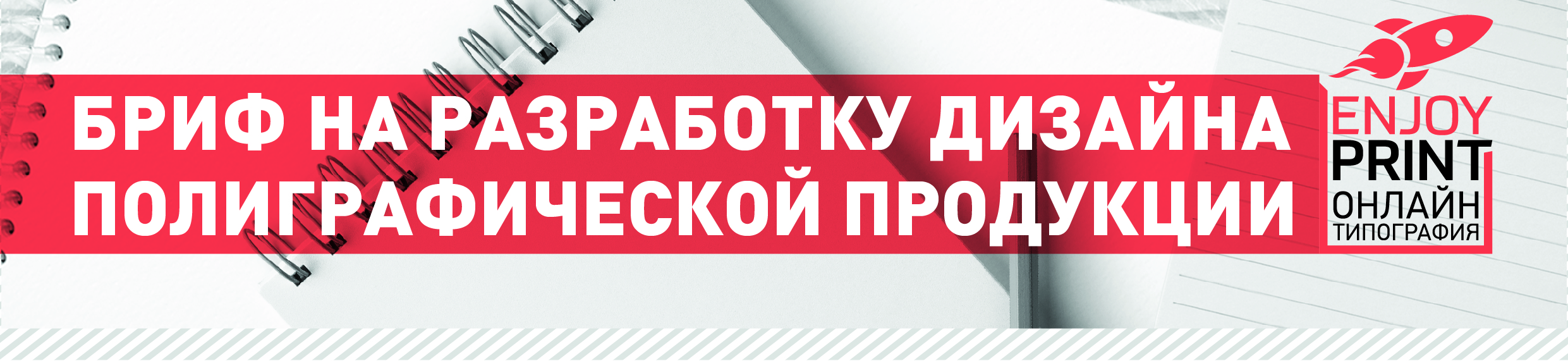 Комментарий менеджера: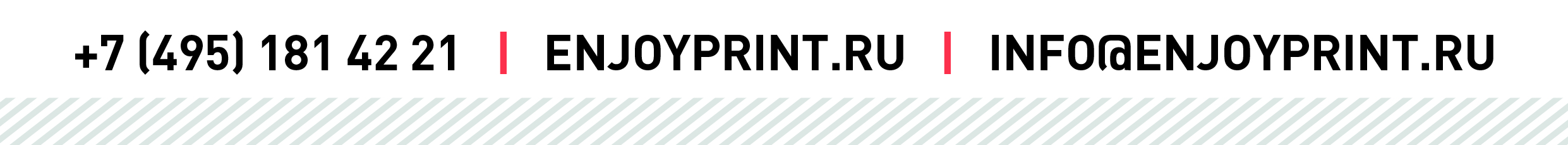 Техническая информацияТехническая информацияТип изделияБуклет, презентация, каталог, брошюра, листовка, способ печати, если знаетеУже выбран при оформленииТехнические характеристикиРазмер изделия, количество сторон, количество полос, цветность, ориентация, сгибыУже выбраны при оформленииБумага, материалыЕсли вы хотите использовать дизайнерскую бумагу, цветную бумагу, крафт бумаги, обязательно укажитеУже выбраны при оформленииПостпечатная обработка изделияФольгирование, биговка, тиснение, ламинация, лак, вырубка, шелкография, резка по контуру и тд.Например: «Нужно обратную сторону покрыть сплошным лаком».Задание на разработку Задание на разработку Ранее разработанные изделия, как образец:Логотип, фирменный стиль, брендбук.Визитки, бланки, буклеты, презентации и тд.Например: «Вот такие визитки были  корпоративные (файл oldvizitka.jpg) Нужно в таком же стиле только личную ».Графические элементы дизайна:Графические образы, фотографии, иллюстрации которые желательно или обязательно использовать.Если есть нежелательные элементы, то так же укажите их. Например: «На лицевой стороне листовки разместите Фото1, и логотип (файл лого). На оборотной разместите фото продукции фото2, фото3, фото 4, фото5, всякие рамочки не надо для фото….».Текстовое наполнение:Внимание! Текст дизайнером не редактируется и не исправляется (пожалуйста, предоставляйте проверенный и отредактированный текст).Например:  «На лицевой стороне, под фото 1 разместите текст крупный в одну строчку Курсы повышения квалификации ..."ДополнительноДополнительноСтиль:Корпоративный, строгий, развлекательный, комплексное решение, и т.д.Например: «Строгий стиль, что-то такое солидное…»Шрифт:Укажите пожелания по шрифту, примеры, возможно названия. Если нет, то дизайнер сделает на своё усмотрение.Например: «Шрифт без засечек, а имя жирным начертанием с курсивом…»Цветовая гамма | Фон:Цвета, желательные или обязательные для использования. Если есть, то так же укажите, нежелательные цвета.Например:  «На лице используйте корпоративные цвета из образца, а на обороте сделайте розовый фон».Примеры удачных работ:Пример удачных работ на ваш взгляд. С комментариями или без.  Можно указать известный бренд или дать ссылку на понравившийся продукт.Например:  «Фото8 - классная листовка, что-то такое хочется».